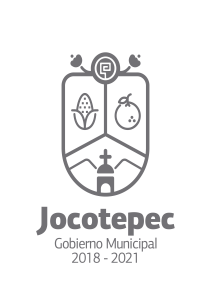 ¿Cuáles fueron las acciones proyectadas (obras, proyectos o programas) o planeadas para este trimestre?Por medio de la encargada de Agencias y Delegaciones y en conjunto con los delegados y agentes municipales se monitoreará y se buscarán los medios necesarios para atender las problemáticas y necesidades.Coordinar la celebración de las sesiones, así también realizar y tener todas las actas al día para que se cumplan todos los acuerdos tomados por el pleno.Monitoreo de las áreas que conforman la Administración Pública para revisar que estén cumpliendo con los acuerdos, leyes y reglamentos que nos rigen y en caso de que no cumplan invitarlos y asesorarlos para que cumplan lo que esta ordenado y en caso de que no haya respuesta favorable realizar los procedimientos administrativos necesarios.Resultados Trimestrales (Describir cuáles fueron los programas, proyectos, actividades y/o obras que se realizaron en este trimestre). Por medio de la encargada de Agencias y Delegaciones y en conjunto con los delegados y agentes municipales se monitoreará y se buscarán los medios necesarios para atender las problemáticas y necesidades.Coordinar la celebración de las sesiones, así también realizar y tener todas las actas al día para que se cumplan todos los acuerdos tomados por el pleno.Monitoreo de las áreas que conforman la Administración Pública para revisar que estén cumpliendo con los acuerdos, leyes y reglamentos que nos rigen y en caso de que no cumplan invitarlos y asesorarlos para que cumplan lo que esta ordenado y en caso de que no haya respuesta favorable realizar los procedimientos administrativos necesarios.Montos (si los hubiera) del desarrollo de dichas actividades. ¿Se ajustó a lo presupuestado? NO hubo montosEn que beneficia a la población o un grupo en específico lo desarrollado en este trimestre.En que la gente que viene a solicitar cualquier constancia se le atiende en tiempo y de buena forma.Cualquier gente que solicite alguna acta por transparencia la pueda tener en tiempo y forma.Y como estamos muy bien organizados en el área se puede atender a la gente en cualquier asunto que se suscite.¿A qué estrategia de su POA pertenecen las acciones realizadas y a que Ejes del Plan Municipal de Desarrollo 2018-2021 se alinean?Estrategia 1: Monitoreo y atención de las necesidades y problemáticas de las Agencias y Delegaciones.Estrategia 2: Mantener al día todas las actas, acuerdos y sesiones de cabildo del H. Ayuntamiento.Estrategia 3: Hacer cumplir a todos los servidores públicos, las leyes y reglamentos que nos rijan.  4.- ADMINISTRACION EFICIENTE Y EFICAZ, DEL PLAN DE DESARROLLO 2018-2021.De manera puntual basándose en la pregunta 2 (Resultados Trimestrales) y en su POA, llene la siguiente tabla, según el trabajo realizado este trimestre.NºESTRATÉGIA O COMPONENTE POA 2020ESTRATEGIA O ACTIVIDAD NO CONTEMPLADA (Llenar esta columna solo en caso de existir alguna estrategia no prevista)Nº LINEAS DE ACCIÓN O ACTIVIDADES PROYECTADASNº LINEAS DE ACCIÓN O ACTIVIDADES REALIZADASRESULTADO(Actvs. realizadas/Actvs. Proyectadas*100)1Monitoreo y atención de las necesidades y problemáticas de las Agencias y Delegaciones.33100%2Mantener al día todas las actas, acuerdos y sesiones de cabildo del H. Ayuntamiento.44100%3Hacer cumplir a todos los servidores públicos, las leyes y reglamentos que nos rijan.  44100%TOTAL100%